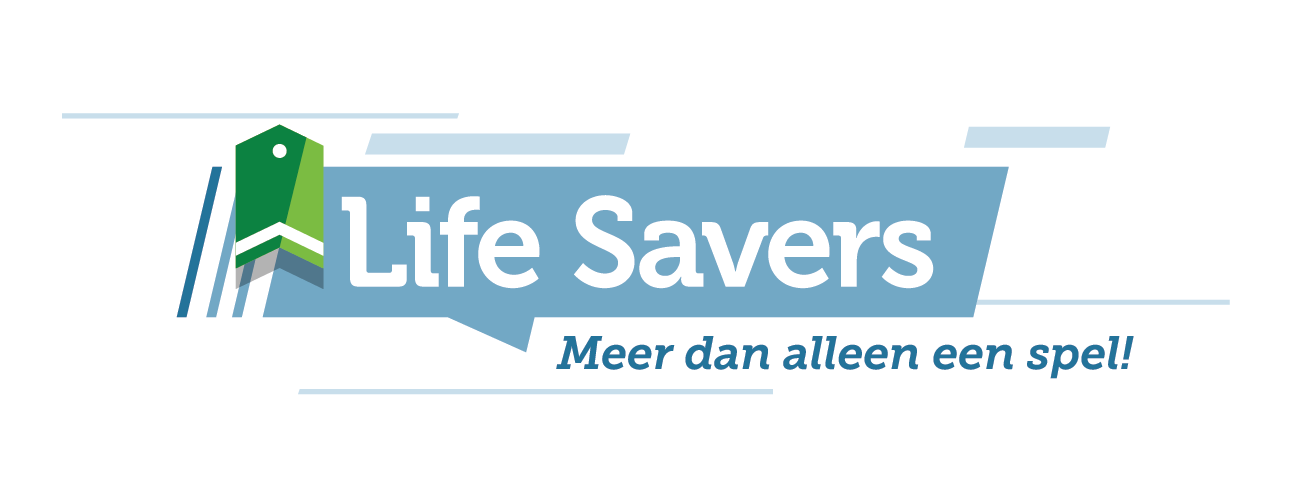 Flipcharts Life Savers Game DoelInzichten uit speelsessie op uniforme manier vastleggenBesproken aandachtspunten zo concreet mogelijk notuleren